Тема недели: «Дикие животные и их детёныши»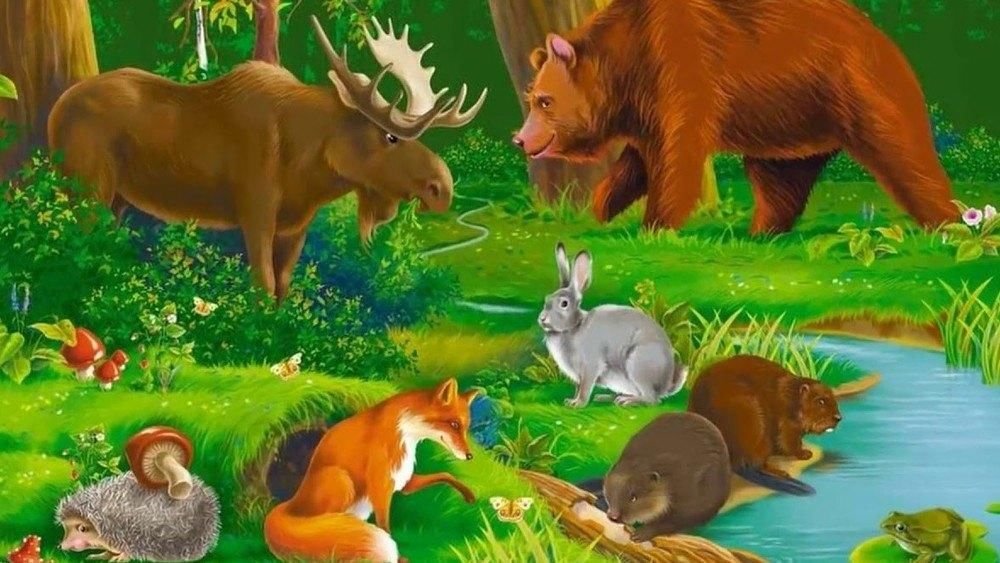 Игра «Кто у кого?»Цель: учить детей находить малышей животных и называть их; развивать память, речь, внимание.Атрибуты:  серия картинок «Дикие животные с малышами»Описание задания: соотнести изображения животных и их детенышей по парамУ медведицы  - … (медвежонок, медвежата).
У лисицы  - … (лисенок, лисята).
У белки  - … (бельчонок, бельчата).
У волчицы  - … (волчонок, волчата).
У ежихи  - … (ежонок, ежата).
У зайчихи  - … (зайчонок, зайчата).Игра «Кто, где живет?»Цель: формировать умения детей соотносить изображение животных с его местом обитания, правильно называя животное.Описание задания: взрослый говорит, что у каждого зверя есть жилище, нужно помочь его найти. Ребенок ставит картинку с изображением жилища под картинку с соответствующим животным.Белка живет в дупле.
Медведь живет в берлоге.
Лиса живет в норе.
Волк живет в логове.
Заяц живет под кустом.Игра «Подбери словечко»Цель: учить детей подбирать и называть слова-признаки, слова-действия.Медведь (какой?) … (бурый, косолапый, неуклюжий).
Волк (какой?) … (серый, зубастый, злой).
Заяц (какой?) … (длинноухий, трусливый, пугливый).
Лиса (какая?) … (хитрая, рыжая, пушистая).Медведь (что делает?) … (спит, переваливается, косолапит).
Волк (что делает?) … (воет, убегает, догоняет).
Лиса (что делает?) … (выслеживает, бежит, ловит).